                  TRIVIS  –  Střední  škola veřejnoprávní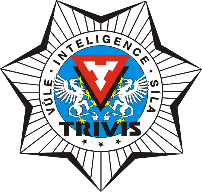                                                Ústí nad Labem, s.r.o.                                                                                               Máchova 1376 / 3, 400 03 Ústí nad LabemŠkola je zapsána v obchodním rejstříku vedeném                                                 tel / fax :  472 777 094, mobil : 724 829 246Krajským soudem v Ústí nad Labem,                                                                                     e-mail : usti@trivis.cz,  www.trivisusti.czoddíl C, vložka 12884.                                                                                                            IČO: 251 0 9 189              IZO: 110 018 095Maturitní okruhy předmětu SEBEOBRANA pro školní rok 2020 – 2021:1. Zásady vyloučení přepadu ze strany útočníka. 2. Bojová situace sebeobranná.3. Omezení při použití donucovacích prostředků a zbraně, existence výjimky (§ 41 zákona ČNR číslo 283/1991 Sb.)4. Zásady pro vedení boje s útočníkem ozbrojeným krátkou bodnou zbraní.5. Úderové techniky v sebeobraně, zásady útoku úderem a zásady obrany proti úderu. 6. Útok páčením a zásady obrany proti páčení.7. Útok škrcením a zásady obrany proti škrcení. 8. Metody zabezpečení obránce.9. Zásady pro vedení boje se skupinou osob a jejich význam pro obranu osobní integrity. 10. Oprávněné použití zbraně dle § 39 odst. 1 písm. a) zák. ČNR číslo 283/1991 Sb.11. Zásadní rozdíly mezi sebeobranou a bojovými sporty. 12. Sebeobrana a působnost.13. Útok z hlediska sebeobrany a tři nejvýznamnější prvky útoku.14. Uveď tři fáze, ze kterých se skládá poraz, zásady útoku porazem a zásady obrany proti porazu.15. Sebeobranná situace a její identifikace sebeobranné situace.16. Kryty v sebeobraně, možnosti provedení krytů, čím se kryty doplňují. 17. Charakteristika účastníků sebeobranné situace.18. Instinktivní reakce, praktický význam pro soupeření mezi lidmi.19. Instinktivní reakce úleková, čím je vyvolána, praktický význam pro vedení střetného boje. 20. Mez zásahu, její praktický význam pro vedení střetného boje.21. Možnosti zahájení útoku a jeho jejich odlišení. 22. Osobní ochránce, jeho povinnosti.23. Taktické zásady pro boj s útočníkem ozbrojeným krátkou střelnou zbraní. 24. Vývoj bojové situace útočné.25. Chování osádky vozidla, které bylo přepadeno při přepravě cenností. 26. Přeprava cenností, co se přepravuje, druhy přepravy.27. Obsah taktiky v sebeobraně.28. Složení přepravní skupiny, základní funkce, společné povinnosti členů skupiny a povinnosti jednotlivých funkcí.29. Obsah plánu přepravy cenností, jaké má základní fáze a co obsahuje příslušná dokumentace. 30. Instinktivní reakci orientační, její podstata, praktický význam pro vedení střetného boje.PRAKTICKÁ ČÁST:Pády: 	- vřed kotoulem přes rameno - vzad bez kotoulu- stranouObranné techniky proti: 	- úderům rukou - kopům- strkání a úchopům- bodnutí krátkou bodnou zbraní- ohrožování krátkou střelnou zbraní a) zbraň je vytahovánab) přímé ohrožováníDonucovací techniky:	- zákrok proti pasivnímu odporu - blokování s prohledáním- odvedeníTechniky musí být provedeny správně, rychle a jistě. Zkoušející určí a upřesní techniku. Žák může uplatnit i svojí individuální techniku.V Ústí nad Labem, dne 15.9. 2020						Mgr. Šárka Šťovíčková									ředitelka – TRIVIS SŠV 